УПРАВЛЕНИЕ ОБРАЗОВАНИЯ АДМИНИСТРАЦИИ  ПОРОНАЙСКОГО ГОРОДСКОГО ОКРУГАМУНИЦИПАЛЬНОЕ БЮДЖЕТНОЕ ОБЩЕОБРАЗОВАТЕЛЬНОЕ УЧРЕЖДЕНИЕ СРЕДНЯЯ ОБЩЕОБРАЗОВАТЕЛЬНАЯ  ШКОЛА № 8 г.ПОРОНАЙСКАТема урока«Как записывают и читают десятичные дроби»Автор:Сафенкова Елена Николаевнаучитель математики высшей квалификационной категорииПоронайск2014Сценарийурока математики  в 6 классеТема: Как записывают и читают десятичные дробиТип урока: открытие новых знаний Цель урока: Ознакомить  учащихся  с десятичными дробями;формировать  навыки  чтения  и записи  десятичных  дробей, умение представлять обыкновенные дроби в виде десятичных. Задачи:                                                                                                               Образовательные: изучить и закрепить  понятие "десятичная дробь", алгоритм записи десятичных дробей, научить читать, записывать десятичные дроби, заменять обыкновенную дробь десятичной.Развивающие: Развивать внимание; познавательную активность, математическую речь, способствовать развитию логического мышления, умению оценивать свою работу;Воспитательные: воспитывать аккуратность при записи чисел. воспитывать интерес к математикеОборудование: учебник «Математика 6»  Г.В.Дорофеев, мультимедийный проектор, презентация.Список литературы:1 Дорофеев Г.В. Математика, 6 класс. Дрофа, 2012 г.2. Поташник М.М. , Левит М. В. Как подготовить и провести открытый урок (современная технология). Методическое пособие. – М.: Педагогическое общество России, 2003. – 112с.3. Преподавание математики в 6 классе по системе МПИ (математик, психология, интеллект). Пособие для учителей / Под редакцией Ю. Ф. Фоминых. – Пермь: Комитет по образованию и науке, 1998. –90 с.4. Фридман Л.М. Изучаем математику: Кн. для учащихся 5-6 кл. общеобразоват. учреждений. – М.: Просвещение, 1995. – 225с5. Интернет- источники:  http://www.zavuch.ru/methodlib/198/37489/                                              http://www.openclass.ru/lessons/122968                                             http://karmanform.ucoz.ru/load/2-1-0-385№Этап урокаДеятельность учителяДеятельность учащегосяРезультат, УУД1Организационный момент. Цель: Проверить готовностьучащихся к уроку, включение в деловой ритм, эмоциональный настрой на урокЗадачи: включаются  в учебную деятельность на личностно значимом уровне.  Методы: словесныйОценивание/формы контроля Обобщать полученную информацию, проводить аналогии и делать выводыПриветствие учащихся. Проводит эмоциональный настрой на урок Повернитесь друг к другу, возьмитесь за руки, подарите улыбку своему соседу по парте, поделитесь с ним хорошим настроением..- В какой деятельности вы сейчас находитесь? Ребята, сегодня на уроке вы должны открыть новое знание, но, как вам известно, каждое новое знание связано с тем, что мы уже изучили. Поэтому, начнём с повторенияПриветствуют учителяОбеспечиваю организацию своей учебной деятельности, эмоциональный настрой на урок. В учебнойРегулятивные:Обеспечение организации учебной деятельности. Прогнозирование своей деятельностиЛичностные: формирование внутренней позиции обучающегося на уровне положительного отношения к обучающимся, самоопределениеКоммуникативные: Планирование учебного сотрудничества с учителем и сверстниками.Умение слушать и вступать в диалогПознавательные: Осознанное и произвольное построение речевого высказывания2Актуализация Цель: Актуализация опорныхзнаний учащихсяЗадачи: актуализировать знания о разрядных единицах натурального числа,об обыкновенных дробях, включаются в процесс целеполагания Методы: логический метод познания, наглядныйОценивание/формы контроля Фронтальный опросПредлагает учащимся задание для устного счета1. Дано число 2532843- прочитать число- в каких разрядах записана цифра 2? 3? 4? 5? 8?2. Сократить дробь: ; ; ; - Назовите знаменатели, после сокращения дробей3. Решить устно задачу: 200 солдат построились в ряд. Все они дружно идут на парад. было усатых. Сколько было безусых солдат? 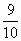 Выполняют устно вычисления, выстраивают ответы в порядке возрастания, проверяют правильность с помощью полученных слов.(20 солдат) Р.- Выделение и осознание того, что уже пройдено.Л. самоопределение К. Умение слушать и вступать в диалогП.Рефлексия способов и условий действия, контроль и оценка процесса и результатов деятельности 3Изучение нового материала. Цель: создать условия для получения  и осознания новой учебной информации по данной теме, способствовать осмыслению связей нового материала и жизненных ситуаций Методы: объяснительно-иллюстративный,наглядный,проблемныйоценивание/форма контроля устный опроса) Подготовка к изучению нового материала: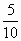 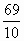 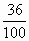 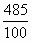 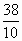 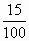 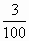 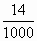 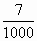 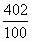 - Прочитайте дроби.
- Что интересного заметили? 
- На какие две группы их можно разделить? - В XVI веке (1585 г.) нидерландский математик Симон Стевин предложил ограничиться в практических задачах только десятичными дробями и придумал для них более короткую и удобную запись, например:           
 (Возникает проблема)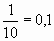 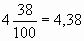 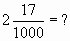 - Сегодня на уроке мы будем учиться записывать дробные числа по-новому. Запишите тему урока “Как записывают и читают десятичные дроби”.
- Но не ко всем обыкновенным дробям можно применить новую запись Кто догадался, к каким?Эти дроби перед вами.
Полюбуйтесь ими сами.
В знаменателе, смотри – 
Единица и нули.б) - Как записать дробные числа по-другому?Числа со знаменателями 10, 100, 1 000, 10 000 и т.д. условились записывать без знаменателя. Сначала пишут целую часть, а потом числитель дробной части. Целую часть отделяют от дробной части запятой. Например, ; ; 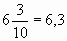 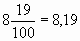 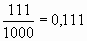 Прочитать десятичные дроби, называть число единиц каждого разряда.- Посмотрите на таблицу- Какую закономерность вы заметили?- Как же вы запишите последние числа? (выберите верный вариант)А. 0,037 
Б. 0,0037 
В. 0,37А. 3,5216
Б. 0,035216
В. 0,35216- Итак, проблема была, как записать обыкновенные дроби, смешанные числа – по-новому.в)Алгоритм перевода обыкновенных дробей в десятичные (алгоритм раздается каждому обучающемуся)Уравнять, если необходимо, число цифр после запятой.Записать целую часть (она может быть равна нулю).Поставить запятую, отделяющую целую часть от дробной.Записать числитель дробной части- В России впервые о десятичных дробях было сказано в русском учебнике математики – “Арифметике”. Мы сможем узнать его автора, если запишем дроби и смешанные числа десятичными дробями. (В ходе выполнения задания учащиеся составляют слово.)   (М)           (А)        (Г)
     (Н)    (И)       (Ц)
  (К)          (И)  (Й)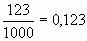 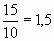 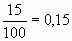 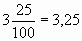 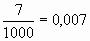 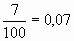 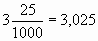 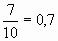 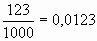 г) сообщение  ученика  «Из истории десятичных дробей»У всех дробей в знаменателе единица и нулиПравильные и неправильныеПо возникшей проблеме высказывают свои  предложения по записи числаЗаписывают тему урока, ставят цели урокаОтвечают на вопросы учителяЧитают получившиеся дроби, называют число единиц каждого разряда.количество нулей совпадает с количеством цифр после запятойвыбирают верный вариант
Следят за алгоритмомВыполняют задание, самопроверка, составляют словоСлушают сообщениеР. Постановка цели учебной задачи, синтез.Волевая саморегуляция в ситуации затруднения.Л. СмыслообразованиеК. Умение с достаточной полнотой и точностью выражать свои  мысли, слушать и вступать в диалогП.Поиск и выделение необходимой информации4ФизкультминуткаЦель: Сменить деятельность, обеспечить эмоциональную разгрузку учащихся.Выполняет упражнения вместе с детьмиДети, прямо все вставайте,Руки вверх все поднимайте.Их немножко потрясите,Медленно вниз опустите.Плечи прямо вы держите, А головку повернитеТо налево, то направо…Ох, как здорово, как бравоВыполняют упражненияЗакрепление учебного материала Цель: способствовать формированию практических навыков учащихсяЗадачи: применить полученные знания в измененной ситуацииМетоды: практический, эмпирическийОценивание/формы контроля -Оценивать свою работу , - фронтальный опрос- письменный опрос1. Упражнение, направленное на формирование умения читать десятичные дроби.Инсценировка: Ребята, к нам приехали гости. Встречайте их. Заходят учащиеся в руках держат по цифре и один ребенок –запятую. “Запятая” перебегает на различные места в ряду учеников - цифр, а сидящие в классе читают получившиеся числа и называют разрядные единицы.                       ( набор цифр: 3  0  2  7 и ,)2. Работа в тетради (самостоятельно).- запишите десятичные дроби:А) нуль целых семь десятых;Б) десять целых двадцать три сотых;В)три целых две сотых;Г) две целых девяносто шесть тысячных.В каждом числе подчеркните цифру, стоящую в разряде десятых.3.Выпишите в тетрадь правильные дроби (в столбик). Замените их десятичными дробями.Организует самопроверку 4.Теперь выпишите неправильные дроби и замените их десятичными.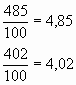 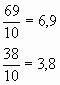 Организует самопроверку Практическая работаА сейчас измерим стороны учебника, и результат измерений запишите  в метрах,  т.е. виде десятичных дробей.Результат записываем на доскеА теперь давайте сравним,  у кого что получилось?Ребята, видите,  измеряли один и тот же учебник, а результаты у всех разные.Но в жизни порой точность играет большую роль.     Знание десятичных дробей в жизни велико. “С их помощью” строят дома, возводят мосты, лечат людей, измеряют время.  В спортивных состязаниях решающую роль играют, порой, сотые доли секунды. Сообщение ученика «Десятичные дроби в разных профессиях»Выполняют задание, проверяют ответыСлушают Р. Оценка-осознание уровня и качества усвоения; контроль Л. Нравственно-этическая ориентацияК. Умение слушать и вступать в диалогП. Планирование своей деятельности для решения поставленной задачи,  контроль полученного результата, коррекция полученного результата, саморегуляция5Информация о домашнем заданииЦели и задачи:-Обеспечить понимания детьми цели, содержания и способов выполнения домашнего задания.-закрепить и углубить теоретические знания; - –развивать творческие способности ,                      -прививать интерес к математикеметоды: практический, частично-поисковыйОбеспечить понимание цели, содержания и способов выполнения домашнего заданияНайти информацию (статьи, какие то другие данные в любой периодической литературе), в которой есть запись десятичных дробей.№ 205, 209, 211(б)Записывают домашнее задание6Итог  урока, рефлексия Цели и задачи способствовать формированию умения производить  рефлексию своей деятельности - подвести итоги по изучению материала.Метод: словесныйПредлагает проанализировать и оценить учащимся свои знания . После этого выставляет отметки учащимся.- Какую обыкновенную дробь можно заменить десятичной?
- Как называют число, записанное перед запятой?
- Как называют число, записанное после запятой?
- Как определить, сколько знаков должно быть после запятой?
- Сколько знаков будет после запятой, если знаменатель 10, 100, 1000, 10000?НА УРОКЕ Я узнал… Я научился… Мне понравилось… Я затруднялся… Моё настроение…Определяют уровень достижений своих результатов Р.Оценка промежуточных результатов и саморегуляция для повышения мотивации учебной деятельности Л. Нравственно-этическая ориентацияК. Излагать свое мнение с возможной полнотой и точностьюП. Рефлексия способ и условий действия, контроль и оценка процессов результата деятельности, адекватное понимание причин успеха и неуспеха.